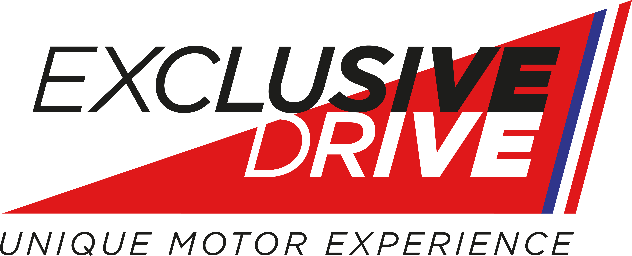 Voitures éligibles 2024Pour rouler à EXCLUSIVE DRIVE sur le circuit Bugatti avec votre auto, elle doit faire partie de notre liste de voitures éligibles.Nous acceptons les voitures modernes, classiques et de course (hors monoplaces roues non couvertes).ATTENTION : limite sonore à 100 Db – Ceinture trois points minimum obligatoire pour tous les véhicules – Voitures de plus de 800kg – Pas de SUV ou 4x4.Pour tout autre véhicule hors liste et véhicules de compétition, veuillez nous faire parvenir une demande par mail à info@exclusivedrive.fr en joignant une photo du véhicule, la marque, le modèle et l’année.Liste des voitures éligibles :AC tous modèlesALFA ROMEO 4C / 8C / Giulia Quadrifoglio / Alfa classicALPINE tous modèlesABARTH tous modèlesARTEGA GTASTON MARTIN tous modèlesAUDI R8 / TTRS / TTS / S1 / S3 / S4 / S5 / S6 / S7 / S8 / RS3 / RS4 / RS5 / RS6 / RS7 à partir de 2018AUSTIN HEALEY tous modèlesBAC MonoBENTLEY tous modèles (sauf 4x4)BMW tous les modèles M à partir de 2018/I8 (sauf SUV & 4x4)BMW ALPINA tous modèlesBUGATTI tous modèlesDE TOMASO tous modèlesCAPARO T1CHEVROLET Corvette / CamaroDODGE Viper / Challenger / Charger / ChevelleFERRARI tous modèlesFISKER tous modèlesFORD GT40 / Mustang / Focus RS à partir de 2018GUMPERT tous modèlesHONDA NSX / Civic 9 Type R à partir de 2018JANNARELLY Design 1JAGUAR tous modèlesKIA StingerKOENIGSEGG tous modèlesKTM tous modèlesLANCIA Delta / Fulvia / Beta Montecarlo / StratosLAMBORGHINI tous modèlesLEXUS LFA / RCF / LCLOTUS tous modèles + de 800kgLYKAN tous modèlesMASERATI tous modèles (sauf Levante)MAYBACH tous modèlesMAZZANTI tous modèlesMC LAREN tous modèlesMERCEDES AMG tous modèles (sauf SUV & 4x4)MG tous modèlesMINI COOPER JCWMORGAN tous modèlesNISSAN Z 240 / 340 / 370 / GT-ROPEL GT / SpeedsterPAGANI tous modèlesPEUGEOT PSE / RCZ R / CUP / Spider THP/208, CUP 308/208PGO tous modèlesPORSCHE tous modèles (sauf SUV & 4x4)RADICAL tous modèlesRENAULT Clio RS 4, V6 / Mégane RS4 / Spider / Clio CUP / RS01ROLLS ROYCE tous modèlesSALEEN tous modèlesSHELBY Cobra / DaytonaSPYKER tous modèlesTESLA Roadster / Modèle STRIUMPH tous modèlesTOYOTA GR tous modèlesTVR tous modèlesULTIMA tous modèlesVENCER SartheVENTURI tous modèlesWIESMANN tous modèlesZENOS tous modèles